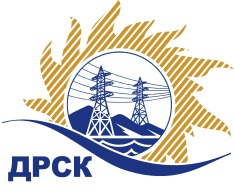 Акционерное Общество«Дальневосточная распределительная сетевая  компания»Уведомление №3 о внесение изменений в Техническое задание,  Извещение, Документацию о закупке  № 150/МКСг. Благовещенск                                                                              27 декабря 2017г.Организатор: АО «Дальневосточная распределительная сетевая компания» (далее АО «ДРСК») (почтовый адрес: 675000, г. Благовещенск, ул. Шевченко 28, тел./факс: 8 (4162) 397-260, e-mail: okzt3@drsk.ruСпособ и предмет закупки: открытый запрос цен: «Трансформаторы тока элегазовые 220 кВ» для нужд филиала АО «ДРСК» «Амурские ЭС».	Извещение опубликованного на сайте в информационно-телекоммуникационной сети «Интернет» www.zakupki.gov.ru (далее - «официальный сайт») от 28.11.2017 г. под № 31705795061Изменения внесены:         В Приложение №1 «Техническое задание», п. 3.1 «Срок  поставки оборудования на склад Грузополучателя -   до 30 июня 2018 года.» В Извещение:         пункт 10 читать в следующей редакции: «Срок предоставления Документации о закупке: с 29 ноября 2017 г. по 18 января 2018г.»         пункт 14.2 читать в следующей редакции: «Дата окончания приема заявок  на участие в закупке: 15:00 часов местного (Амурского времени) 09:00 часов (Московского времени  18 января 2018 года.»          пункт 16 читать в следующей редакции: «Дата, время и место вскрытия конвертов с заявками на участие в закупке: 15:00 часов местного (Амурского времени) (09:00 часов Московского времени) 18 января 2018 года по адресу - »                  пункт 17  читать в следующей редакции: «Дата, время и место рассмотрения заявок: предполагается, что рассмотрение заявок участников будет осуществлено в срок до 12.02.2018 года по адресу Организатора. Организатор вправе, при необходимости, изменить данный срок»          пункт 18  читать в следующей редакции: «Дата, время и место подведения итогов закупки: предполагается, что подведение итогов  закупки будет осуществлено по адресу Организатора в срок 19.02.2018 года. Организатор вправе, при необходимости, изменить данный срок».          В Документацию о закупке: пункт 4.2.15 читать в следующей редакции: «Срок окончания приема заявок на участие в закупке: 15:00 часов местного (Амурского) времени (09емьсот пятьдесят пять тысяч четырестадвести:00 часа Московского времени) 18.01.2018 года»         пункт 4.2.17 читать в следующей редакции: «Дата и время вскрытия конвертов с заявками на участие в закупке: 15:00 часов местного (Амурского) времени (09емьсот пятьдесят пять тысяч четырестадвести:00 часа Московского времени) 18.01.2018 года. По адресу - https://rushydro.roseltorg.ru (далее - ЭТП)        пункт 4.2.18 читать в следующей редакции: «Предполагается, что рассмотрение заявок и подведение итогов  закупки будет осуществлено в срок до 17:00 (Амурского) времени  до 12.02.2018 г по адресу 675000, Благовещенск, ул. Шевченко, 28, каб. 244. Организатор вправе, при необходимости, изменить данный срок»        пункт 4.2.19 читать в следующей редакции: «Предполагается, что подведение итогов  закупки будет осуществлено в срок до 17:00 (Амурского) времени  до 19.02.2018 г по адресу 675000, Благовещенск, ул. Шевченко, 28, каб. 244. Организатор вправе, при необходимости, изменить данный срок».Все остальные условия  Технического задания, Извещения и Документации о закупке остаются без изменения. Начальник отдела конкурсных закупок АО «ДРСК»                                                                                            М.Г. ЕлисееваИсп. Терёшкина Г.М.(416-2) 397-260okzt3@drsk.ru